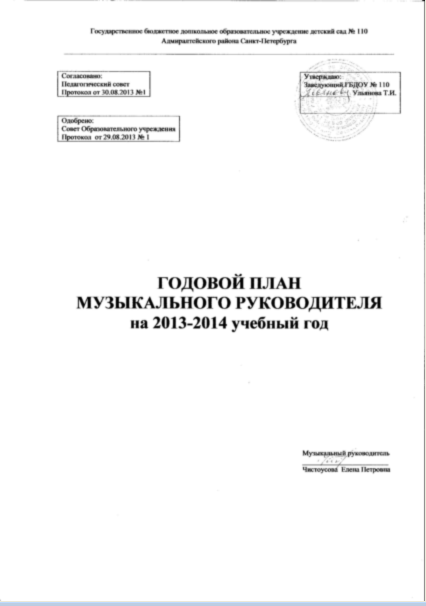 Осенний праздник!«Ходит осень по дорожке»Дети входят паравозиком!Вед: Ходит осень по дорожке,Промочила в лужах ножки,Льют дожди и нет просвета,Потерялось где-то лето…Песня на диске: «Осень,осень наступила.»1 реб:  Дождик поливаетМокрые дорожки.Бегают по лужамМаленькие ножки.2 реб: Мы раскроем зонтикДождик нам не страшен,Весело смеетсяИ по лужам пляшем!Вед: Дождик,дождик,что ты льешь?Нам гулять не даешь?Дождик,дождик озорник,Я надену дождевик,На ноги сапожки,Бегать по дорожке.Игра с дождиком под песню:Дождик,дождик на дорожке.Под музыку входет «Осень»-куклаОсень: Вы обо мне? А вот и я…Привет осенний вам друзья!Вас невидила весь год,за летом следом мой черед!Очень долго вас ждалаИ подарки припасла,Мухоморчики –грибыОни веселые как вы!Танец с грибочками (сборник колокольчик)Осень: «Соберу ка я грибочки!что вы прячите за кочки!Раз-два-три-четыре-пять!Я бегу вас догонять!(дети убегают)Осень:Я пришла к вам не одна,С собой листочки принесла!Посматрите ка какие листьяЖелтые,красные,разные.Танец «Калинка» с листочкамиСалют из листиков!!!Подарки осени – печенье грибочки.«Новогодний хоровод»2013-2014 год.Вед: У нас сегодня праздник Новый год!Все вокруг смеется и поетКак красив у елочки нарядПокрутится вокруг елки каждый рад.Песня на диске: «Новогодние игрушки, свечи и хлопушки.Все танцуют вокруг елочки.Вед: Здраствуй , здраствуй ,елочкаЗдраствуй ,Новый год!Встанем вокруг елочки в веселый хоровод!Хоровод,с помощью воспит: «Елочка-елка»Вед: Что случилось за окном?Снег в окошко бьетсяЭто зимушка-зима весело смеетсяБелая- белая- белая метелицаСнег кружится и мететПо дорожке стелиться!Песня: По сугробам стелиться белая метелится.Вед: 1. Снежинка-пушинкаЛетит в вышине как будто с тобоюмы в сказочном сне2. Снежинка –пушинка летит и кружитьсяКовром белоснежнымНа землю ложится3. Но вот ветерок озорной налетелСнежинок он в танце своем завертел!Песня на диске: Танец снежинок.Вед: Ребятки,смотрите,сколько снегувыпало,а давайте поедим в лес на саночках.Песня на диске: «Бубенцы-бубенцы весело звенят.Звон идет во все концы-саночки летят..»Вед: Смотрите какая заснеженная полянкаКрасивая,красивая.Выходит зайчиха: «Ау,Ау» (ищет зайчат)Вед: Ой,сюда кто-то идет,давайте спрячимся в сугроб снега (дети прячутся под тюль)Вед: А,кого ты ищешь,Зайчиха?-Зайчиков,деток моих,убежали из дома,непослушники.( Заглядывает везде и натыкается на большой«сугроб»-А здесь кто?)Зайчики выбегаютЗайчиха: А-а-а-а вот вы где!Не замерзли на снегуДавайте погреем лапки, потанцуем.Зайчиха: Как под елкой в Новый год,На лесной лужайке,Становились в хороводМаленькие зайки.Очень холодно зимойПрыгают зайчата,Не хотят идти домойЗайчики ребята!!!Танец зайчиков (Колокольчик № 40)Прячутся от лисичкиЗайчиха:Зайчики мои,вы,новерно,проголодались?А что любят зайчики?Дети говорят: -Морковку!Игра с морковками.Вед: Зайчиха,ты по лесу гуляла,Деда мороза не встречала?Что-то он не идет к нам.Зайчиха: Деда мороза не встречала,А вот сундучок красивый видела,Под елкой стоит,давайтеПосмотрим,что внутри спрятано?Вед: одевается в деда мороза.Песня на диске: «Все дорожки снежком замело»Дед.мороз: Здравствуйте,девочки и мальчики,С Новым годом поздравляюИ здоровья вам желаю.А песенку про меня знаете?Песня на диске: (сборник Г.Ф.Вихаревой)«Ой мороз,мороз,мороз»Игра с детьми заморожуДед.мороз: А елочка какая красивая наВашей полянке,а огоньки на нейНе горят,скажем дружно 1,2,3 –елочка гори!Хоровод,песня на диске:»Россчийский дед мороз.Зайчиха: Дед мороз,а что у тебя в мешке?Игра с детьми в снежки.Зайчиха: А настоящие подарки,дедушка?Дед мороз дарит подарки детям.